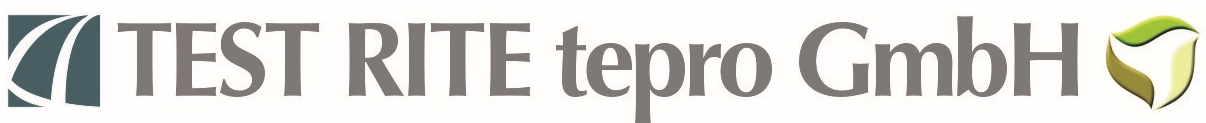 Die TEST RITE tepro GmbH ist der erfolgreiche Zusammenschluss von der TEST RITE GERMANY IMPORT GMBH, sowie der TEST-RITE International (Germany) GmbH und der tepro Garten GmbH. Der TEST RITE Konzern ist ein weltweit operierender Handelskonzern mit über 5000 Mitarbeitern. Unsere deutsche Zentrale befindet sich in Rödermark im Rhein- Main-Gebiet. Ein weiterer Standort ist in Hamburg ansässig. Wir beliefern führende Einzelhandelsketten sowie den Online- Handel in der Bundesrepublik und dem deutschsprachigen Ausland. Die TEST RITE tepro GmbH ist zudem die Generalagentur der Keter-Gruppe für Deutschland. Zu unseren Produkten gehören alle Arten von Grillgeräten, Gartenmöbel, Gerätehäuser für den Outdoor-Bereich sowie nützliche und dekorative Artikel für Heim und Büro.Zur Verstärkung unseres Teams in 63322 Rödermark suchen wir ab sofort eine/n Produktmanager mit Schwerpunkt BBQ (m/w/d) Dein zukünftiges Aufgabengebiet:Strategische und operative Betreuung sowie konzeptionelle Erweiterung der Sortimente, mit besonderem Fokus auf dem Bereich BBQDurchführung von Benchmarks und Konkurrenzanalysen zur Bewertung von MarkttrendsKommunikation mit Kunden und LieferantenAnalyse der gesetzlichen Anforderungen und Zertifikate für neue ProduktePlanung, Steuerung und Umsetzung von Marketingaktivitäten einschließlich der Erstellung von Kommunikationsmitteln wie Katalogen und POS-MaterialienDurchführung von Produktprüfungen und Tests zur Sicherung der QualitätBedarfsanalysen sowie Bestellungen von Produkten und ErsatzteilenDein Profil: Abgeschlossene technische oder kaufmännische Ausbildung oder vergleichbare Qualifikation Mehrjährige Berufserfahrung im Bereich Produktmanagement/Produktentwicklung Hands-On-Mentalität zeichnet Dich ausErfahrung in der Entwicklung und Umsetzung von Maßnahmen mit, um die Kundenzufriedenheit und -bindung zu erhöhenSehr gute Deutsch- und EnglischkenntnisseFreude an einer verantwortungsvollen und mitwirkenden RolleAffinität zum Thema „BBQ“Wir bieten: Eine attraktive und leistungsgerechte VergütungFlexible Arbeitszeiten durch Gleitzeitregelung 30 Urlaubstage Ein angenehmes Betriebsklima mit Kaffee, Tee und Obst zur freien Verfügung Ein eigenverantwortliches Arbeitsgebiet mit viel Gestaltungsfreiheit, flachen Hierarchien und eine offene und partnerschaftliche Gesprächs- und Unternehmenskultur